All Night LongJoe Walsh INTRO: 1 2 / 1 2 3 4 /[A]/[A]/[A]/[A]/[A]/[A]/[A]/[A]/[A] We get up early and we work all day[A] We put our time in 'cause we like to stay up[D] All night long, all night [A] long [A][A] We keep on grinnin' till the weekend comes[A] Just a pinch between your cheek and gum[D] All night long, all night [A] long [A][A]/[A]/[A]/[A]/[A]/[A]/[A]/[A]/[A] Start in the morning and get the job done[A] Take care of business and we have some fun[D] All night long, all night [A] long [A][A] We like a long neck and a good old song[A] Turn it up and then we sing along[D] Sing along [D][A]/[A7]/[B7] But oh, [E7] baby I’m up all night [A] long [A][A]/[A]/[D]/[D]/[A]/[E7]/[A]/[A][A]/[A]/[D]/[D]/[A]/[E7]/[A]/[A][A]/[A]/[A]/[A]/[A]/[A]/[A]/[A]/[A] All night long [A][D] All night long [D][A] All night long [E7]All night [A] long [A]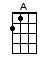 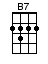 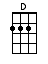 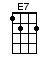 www.bytownukulele.ca